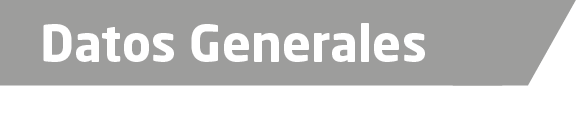 Nombre FELIPE MAJUL DOMINGUEZGrado de Escolaridad LICENCIADO EN DERECHOCédula Profesional (Licenciatura) 380142Cédula profesional (Maestría) Teléfono de Oficina  01229382066Correo Electrónico FMAJUL 42@G.MAIL.COMDatos GeneralesFormación Académica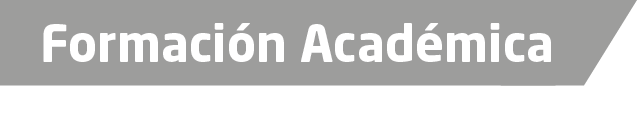 1965-1970Universidad  Veracruzana Estudios de Licenciatura en Derecho.Trayectoria Profesional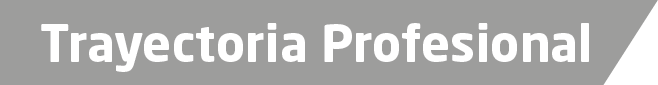 1970-1983 LITIGANTE..DE MARZO 21 DE 1983 A LA FECHA INGRESE A LA AHORA FISCALIA GENERAL DEL ESTADO.OCUPANDO VARIAS FISCALIAS INVESTIGADORAS,ADSCRITAS Y MUNICIPALES.DE JUNIO DEL 2016 ME DESEMPEÑO COMO FACILITADOR CUARTO EN  LA UNIDAD DE ATENCION TEMPRANA DEL DISTRITO XVII DE VERACRUZ,VER.s de Conocimiento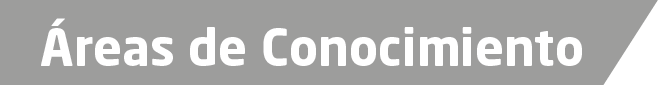 Derecho ConstitucionalDerecho AdministrativoDerecho CivilDerecho Penal